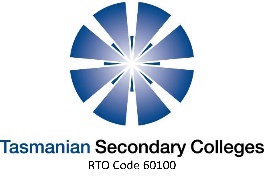 Complaint Report FormComplainant’s name 	Residential address:	Postal address:	Phone number/s:	VET program: 	By completing this form you will be lodging a formal complaint.Thank you for taking the time to notify us of your concern. Your feedback is valued and we anticipate your complaint will be resolved within 60 days.Please detail the grounds of your complaint, providing as much detail as possible.Details of complaint:Signature: 	Date: 	Complete this side only and return to VET Quality Assurance Manager, A/Principal or Principal. A copy will be provided to you at this time.Date lodged: 	Received by:	(signature)	Copy received by student: 	(student signature)Complaint must be investigated by a minimum of two of the following personnel - QA Manager, AP or Principal.Action Taken: Names of Investigating PersonnelName:	Signature: 	Date: 	Name:	Signature: 	Date: 	Specify continuous improvements based on complaint:Copy of completed Complaint Repot Form to be retained at siteDate complainant provided with copy of completed Complaint Report Form:	Date original Complaint Report Form filed with EOs:	